UNIVERSITAS YUDHARTA PASURUAN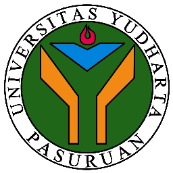 FAKULTAS PERTANIAN		REKAP NILAISEMESTER GANJIL- TAHUN AKADEMIK 2023/2024PROGRAM STUDI AGRIBISNIS (A)Nama Dosen:  TEGUH SARWO AJI, SP. MMASKS: 2Matakuliah: Pengantar Ilmu PertanianSemester: 1 - ANo.NamaNIMNilai AkhirKehadiran1.SARWANI AFDAN202369060001B+162.ADINDA WIDIA LESTARI202369060002A-163.DIKE JIVA ARDIANSYAH202369060003B164.AMALIYAH SINTA202369060004A-165.ARDHI NAZILUL IHSAN202369060005A-166.DANI ASMARA202369060006B167.FIRMAN GHANI202369060007A-168.M. BAIHAKI HAKIM202369060008A-169.M. CHOLILI202369060009B+1610.M. RIZAL EFENDI202369060010A-1611.MARSAA RAMIIZAH202369060011A1612.MOHAMMAD RAFFY NUR KHAFIDZ202369060012A-1613.MUHAMMAD MANSUR SHOLEH HADI202369060013A1614.RACHMAD ADI SAPUTRA202369060014A1615.MUHAMMAD  MAKKI ZAM ZAM202369060015A-1616.ZAMRONI ALFIAN NUR ACHMAD202369060016A-1617.EVA SAFITRI202369060017B1618.LAILY ZUHROTUL MAULIDIYAH202369060018A-1619.MUHAMMAD  CHIROJUL QULUB MAGHROBI202369060019B1620.MOCHAMMAD MUHIB202369060021A-1621.MUHAMMAD FIQI SANTOSO202369060022B1622.ASROFUL ANAM202369060023B-1623.M. BATSA NANDA CHOIRUDIN202369060024B+1624.M JALALUDDIN202369060025A1625.MOHAMMAD ZAKI AFIFI202369060026A1626.KRISNA WAHYUDI202369060027B+16Jumlah MahasiswaJumlah MahasiswaJumlah MahasiswaParaf dosen pengampuParaf dosen pengampuParaf dosen pengampuPasuruan,2 Februari 2024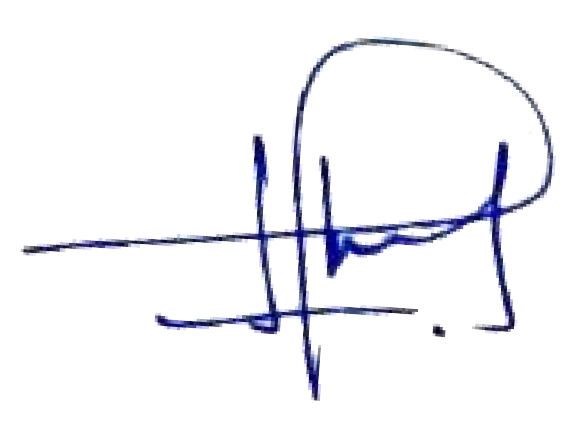 Dosen Pengampu,(Teguh Sarwo Aji, SP., MMA)